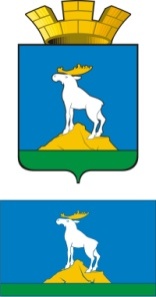  Р А С П О Р Я Ж Е Н И ЕГЛАВЫ НИЖНЕСЕРГИНСКОГО ГОРОДСКОГО ПОСЕЛЕНИЯ17.05.2019 г.             № 28-Р   г. Нижние Серги О проведении на территории Нижнесергинского городского поселения межведомственной комплексной профилактической операции «Подросток» в 2019 году 	Руководствуясь постановлением Правительства Свердловской области от 03.05.2018 № 234-ПП «О ежегодной областной межведомственной комплексной профилактической операции «Подросток», постановлением администрации Нижнесергинского муниципального района от 26.04.2019 № 134 «Об организации и проведении на территории Нижнесергинского муниципального района ежегодной областной межведомственной комплексной профилактической операции «Подросток» в 2019 году и утверждении плана проведения ежегодной областной межведомственной комплексной профилактической операции «Подросток»  с мая по октябрь 2019 года», Уставом Нижнесергинского городского поселения, в целях предупреждения безнадзорности и правонарушений несовершеннолетних, организации отдыха, занятости детей и подростков, в том числе состоящих на профилактическом учете в органах и учреждениях системы профилактики безнадзорности и правонарушений несовершеннолетних на территории Нижнесергинского городского поселения:1. Организовать и провести с мая по октябрь 2019 года на территории Нижнесергинского городского поселения межведомственную комплексную профилактическую операцию «Подросток».2. Утвердить План мероприятий по проведению межведомственной комплексной профилактической операции «Подросток» с мая по октябрь 2019 года (прилагается).3. Опубликовать настоящее распоряжение путем размещения на официальном сайте Нижнесергинского городского поселения в сети «Интернет».4. Контроль исполнения настоящего распоряжения возложить на заведующего отделом по социальным и экономическим вопросам администрации Нижнесергинского городского поселения Н. В. Ананьину.Глава Нижнесергинского городского поселения                                                                            А.М. ЧекасинУтвержден распоряжением главы Нижнесергинского городского поселения от 17.05.2019 № 28-РПлан мероприятий по проведению межведомственной комплексной профилактической операции «Подросток» с мая по октябрь 2019 года№ п/пНаименование мероприятияСрок исполненияИсполнители«Здоровье», «Каникулы», «Занятость»«Здоровье», «Каникулы», «Занятость»«Здоровье», «Каникулы», «Занятость»«Здоровье», «Каникулы», «Занятость»1.«День спорта»: спортивные соревнования по различным видам спорта18.05.МКУ «Комитет по физической культуре и спорту»2.«Нет – курению!»: информационный стенд ко Всемирному дню без табака31.05.МБУ «ДК г. Н-Серги»3.«Кто курит табак, тот сам себе враг»: Час актуальной информации, выставка ко Всемирному Дню   без табака31.05МБУК «Библиотечно-информационный центр»4.«Вредным привычкам скажем: «Нет!»: информационный час17.05МБУК «Библиотечно-информационный центр»5.Участие в «Тинейджер-лидер» XXVI областной фестиваль молодежной клубной культурымайМБУ «ДК г. Н-Серги»6.Открытое Первенство по легкой атлетике, посвященное Дню Защиты Детей01.06.МКУ «Комитет по физической культуре и спорту»7.Открытый Турнир по футболу среди детских команд в честь Дня Защиты Детей02.06.МКУ «Комитет по физической культуре и спорту»8.«Пушкинские дни в библиотеке»: Библиомарафон03.06.-24.06.Детская библиотека9.Спортивное мероприятие по легкой атлетике, эстафета «Здравствуй лето-2019»08.06.МКУ «Комитет по физической культуре и спорту»10.«Приключения начинаются»: Знакомство с книгами Ю.Сотника и Б.Томина11.06.-18.06.Детская библиотека11.«Волшебство книжного лета»: Выставка-беседа о книгах в дни летних каникулиюнь-августМБУК «Библиотечно-информационный центр»12.«Загадалки»: Квест игра для детей на летних пришкольных площадкахиюньМБУ «ДК г. Н-Серги»13.«Будущее без наркотиков»: месячник мероприятий антинаркотической направленности и популяризации здорового образа жизни к Международному дню борьбы со злоупотреблением наркотическими средствами и их незаконным оборотом (по отдельному плану)июньМБУК «Библиотечно-информационный центр», МБУ «ДК г. Н-Серги», МКУ «Комитет по физической культуре и спорту»14.«OPEN AIR»: Праздничная дискотека и шоу программа ко Дню молодёжи29.06.МБУ «ДК г. Н-Серги»15.«Книжная радуга лета»: развёрнутая книжная выставкаиюнь-августДетская библиотека16.«Мы читаем и рисуем»: Конкурс рисунков по сказам Бажоваиюнь-августДетская библиотека17.«Славный город»: городской Квест ко Дню города20.07МБУ «ДК г. Н-Серги»18.«Путешествие по Уралу с детскими писателями»: Цикл краеведческих чтений4,11,18,25.07Детская библиотека19.«Сокровища малахитовой шкатулки»: Литературное путешествие по сказам Павла Бажова29.07МБУК «Библиотечно-информационный центр»20.Открытое Первенство в честь Дня Физкультурника10.08.МКУ «Комитет по физической культуре и спорту»21.«Мы всё можем»: Участие в летнем фестивале для детей и молодёжи с ограниченными возможностями здоровьяавгустМБУ «ДК г. Н-Серги»22.«Ночь кино»: Акция с конкурсами, викторинами, фотозонами27.08. с 18.00 ч.МБУ «ДК г. Н-Серги»23.«Лето с книгой»: Итоги летнего чтения30.08.Детская библиотека24.Турнир по футболу среди школьников, посвященный Дню Знаний31.08.МКУ «Комитет по физической культуре и спорту»25.Декада бега02.09 – 13.09.МКУ «Комитет по физической культуре и спорту»26.«Я за трезвый образ жизни»: Информационный урок   к Всероссийскому Дню трезвости11.09.МБУК «Библиотечно-информационный центр»27.Всероссийский день бега «Кросс Нации 2019»14.09.МКУ «Комитет по физической культуре и спорту»28.«Знания – в книгах!»: Познавательная программасентябрь (по графику работы со школами0Детская библиотека29.«Мы выбираем жизнь»: спортивные соревнования21.09.МКУ «Комитет по физической культуре и спорту»30.Организация временного (на летний период) трудоустройства несовершеннолетних, в том числе подростков, состоящих на профилактическом учете, в ТКДН и ЗП, ОДН МО «Нижнесергинский», вернувшихся из воспитательных колоний, условно осужденныхИюнь-августМуниципальные учреждения культуры и спорта, МБУ «Служба содержания городского хозяйства и благоустройства», МУПы, УО ООО «ЖилСервис»«Всеобуч»«Всеобуч»«Всеобуч»«Всеобуч»31.Игра «Зарница» Тактический выход с отработкой приёмов самообороны, ориентирование на местности ВПК «Русич»майВПК «Русич» МБУ «ДК г. Н-Серги»32.Военное спортивное мероприятие ВПК «Русич» к 100-летию со дня рождения М.Т. КалашниковамайВПК «Русич» МБУ «ДК г. Н-Серги»33.«Мир молодежи. Интересно о разном»: выставка-обзор21.05.МБУК «Библиотечно-информационный центр»34.«Заповедников прекрасный мир» «Природа наше богатство»23.05.МБУК «Библиотечно-информационный центр»35.«Знатоки Уральского края»: Краеведческая викторина07.06.МБУК «Библиотечно-информационный центр»36.Заповедные места»: Заочное путешествие по природному парку «Оленьи ручьи» к 95-летию Нижнесергинского района19.07.МБУК «Библиотечно-информационный центр»37.«Радуга профессий»: слайд-экспедиция13.08.МБУК «Библиотечно-информационный центр»38.«Традиции и культура народов Урала»: Краеведческий час ко Дню народов Среднего Урала 04.09.МБУК «Библиотечно-информационный центр», детская библиотека39.«Школа общения»: Психологический тренинг08.09., 29.09.Детская библиотека40.«Достопримечательности   Свердловской области»: Заочная экскурсия16.09.МБУК «Библиотечно-информационный центр»41.Участие в рейдах в семьи, в которых дети не посещают образовательные организации, проведение профилактических бесед с родителями (опекунами)май, сентябрьСовет по профилактике правонарушений несовершеннолетними и защите их прав совместно с другими субъектами профилактики«Дорога», «Безопасность»«Дорога», «Безопасность»«Дорога», «Безопасность»«Дорога», «Безопасность»42.«Россия против терроризма»: выставка-предупреждение ко Дню солидарности в борьбе с терроризмом03.09.МБУК «Библиотечно-информационный центр»43.«Молодёжь против террора»: информационный стенд, акция02.09.-04.09.МБУ «ДК г. Н-Серги»44.Показ тематических видеороликов03.09.МБУ «ДК г. Н-Серги»45.««Вместе против террора»: акция03.09.Администрация НСГП, муниципальные учреждения культуры и спорта46.«Терроризм: будьте бдительны»: Час информации ко Дню солидарности в борьбе с терроризмом05.09.МБУК «Библиотечно-информационный центр»47.«Чем опасен Интернет»: Урок безопасного поведения в сети Интернет ко Дню Интернета в России26.09.МБУК «Библиотечно-информационный центр»48."Правила дорожные детям знать положено", "Путешествие в страну дорожных знаков": цикл игровых, обучающих, познавательных программ, беседы, книжные выставкимай-сентябрьДетская библиотека, МБУ «ДК г. Н-Серги»49.Работа с Федеральным списком экстремистских материалов:май-сентябрьМБУК «Библиотечно-информационный центр»Участие в профилактических мероприятияхУчастие в профилактических мероприятияхУчастие в профилактических мероприятияхУчастие в профилактических мероприятиях50.Участие в ОПМ «Твой выбор»13.05. - 20.05.Совет по профилактике правонарушений несовершеннолетними и защите их прав совместно с другими субъектами профилактики51.Участие в ОПМ «Беглец»16.05. – 18.05.Совет по профилактике правонарушений несовершеннолетними и защите их прав совместно с другими субъектами профилактики52.Участие в ОПМ «Безнадзорные дети», «Условник», «Лидер»май - октябрьСовет по профилактике правонарушений несовершеннолетними и защите их прав совместно с другими субъектами профилактикиИнформационно пропагандистская деятельностьИнформационно пропагандистская деятельностьИнформационно пропагандистская деятельностьИнформационно пропагандистская деятельность53.Размещение нормативных документов, информационных материалов по профилактике противоправных действий, информации о планируемых и проведенных мероприятиях на сайте Нижнесергинского городского поселения и в СМИмай - октябрьАдминистрация НСГП, муниципальные учреждения культуры и спорта